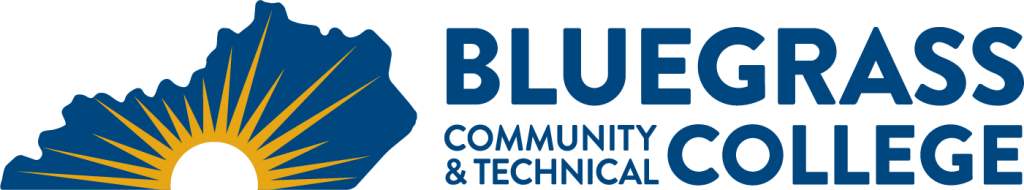 Program Coordinator:  Drew Hunt	E-mail:  andrew.hunt@kctcs.edu		Phone: 859-246-6287Program Website:  https://bluegrass.kctcs.edu/education-training/programs/lit/Student Name:		Student ID: Students must meet college readiness benchmarks as identified by the Council on Postsecondary Education or remedy the identified skill deficiencies. Graduation Requirements:Advisor Name	__________________________________	Advisor Contact	________________________________First SemesterCredit HoursTermGradePrerequisitesNotesENG 101 Writing I3IMD 100  Digital Information & Communication Technologies 3IMD 115 Introduction to Graphic Design 3LIT 115 Introduction to Reference Services3See note on back.LIT 124 Library Administration3Total Semester Credit Hours15		Second SemesterCr. Hrs.TermGradePrerequisitesNotesENG 102 Writing II 3IMD 133 Beginning Web Design3LIT 132 Library Technical Services3Natural Sciences course3Quantitative Reasoning course 3Total Semester Credit Hours15Third SemesterCr. Hrs.TermGradePrerequisitesNotesIMD 126 Introduction to Desktop Publishing3IMD 100IMD 275 Information Management and Communications3LIT 243 Library Services for Children OR LIT 245 Library Services for Young Adults OR LIT 247 Library Services for Adults3Heritage or Humanities course 3IMD Library Information Technology Track Course3Total Semester Credit Hours15Fourth SemesterCr. Hrs.TermGradePrerequisitesNotesIMD 270 Professional Practices 3Sophomore StatusSpring onlyIMD 271 Internship OR COE 199 Cooperative Education3Consent of InstructorSocial or Behavioral Sciences course3See note on back.IMD Library Information Technology Track Course3IMD Library Information Technology Track Course3Total Semester Credit Hours15Total Degree Credit Hours6025% or more of Total Degree Credit Hours must be earned at BCTCCumulative GPA must be 2.0 or higherAdditional InformationThe Library Information Technology Track of the Graphic Design and Library Technology program is available completely online.All of the LIN and LIT courses are designed as stand–alone courses which can be taken in any order.  LIT 115 Introduction to Reference Services is the first core requirement in the track and is taken by all students.  However, the other LIT courses do not build upon this course, and therefore it does not necessarily have to be taken first in order for students to be successful in the other LIT courses.LIN 175 Information Literacy is a Social or Behavioral Science course.Library Information Track Courses(must be different from courses taken to fulfill other requirements)Library Information Track Courses(must be different from courses taken to fulfill other requirements)Library Information Track Courses(must be different from courses taken to fulfill other requirements)Library Information Track Courses(must be different from courses taken to fulfill other requirements)CourseCr. Hrs.PrerequisitesNotesIMD 210 Microsoft Office Applications3IMD 100LIN 175 Information Literacy3LIT 120 Readers’ Advisory Services3LIT 243 Library Services for Children3LIT 245 Library Services for Young Adults3LIT 247 Library Services for Adults3LIT 285 History of Libraries3LIT 299 Selected Topics in Library Information Management1-6Other courses approved by Program Coordinator such as:       LIT 200 Seminar in Kentucky Literature       LIT 240 Literature of Appalachian Literature       LIT 242 Literature of Western Kentucky       LIT 248 Library Services for Preschool Children       LIT 280 Genealogy Services in Libraries33333